Условия охраны здоровья обучающихся (воспитанников), в том числе приспособленных для детей-инвалидов и детей с ограниченными возможностями здоровьяОхрана и укрепление здоровья детей, всестороннее физическое развитие, закаливание организма - одно из ведущих направлений деятельности учреждения.В детском саду созданы благоприятные условия для реализации данного направления. Имеется музыкальный зал, спортивная площадка, уголки здоровья и физкультурные уголки в каждой возрастной группе, оснащены всем необходимым оборудованием для развития двигательной активности детей, профилактики плоскостопия, нарушения осанки.В группах имеется здоровьесберегающее оборудование (массажные мячи, бактерицидные лампы).В здании детского сада на 2 этаже располагается медицинский кабинет: площадь медицинского кабинета – 17,5 кв.м. Медицинский кабинет оборудован в соответствии с СанПиН. Все оборудование медицинского кабинета передано в безвозмездное пользование ГБУЗ «ББСМП» г.Бузулука.Медицинское обслуживание воспитанников осуществляется медицинским персоналом учреждения здравоохранения, на основании заключенного договора. На основании медицинских обследований детей узкими специалистами, опросов родителей, медицинским работником воспитанники определяются в группы здоровья, подготавливаются рекомендации для педагогов по проведению физкультурно - оздоровительной работы. Регулярно воспитателями проводится анкетирование родителей по различным вопросам (о состоянии здоровья детей, формах взаимодействия детского сада и семьи по снижению заболеваемости и др.).Профилактические меры по снижению заболеваемости у детей:- соблюдение режима дня;- ежедневные прогулки;- снятие умственной усталости во время занятий (физминутки, релаксационные паузы, массаж ушных раковин);- комплексы упражнений по профилактике нарушений зрения, плоскостопия, осанки;- наличие в групповых помещениях здоровьесберегающего оборудования (зрительные тренажеры, бактерицидные лампы);- дыхательная гимнастика;- С-витаминизация;- ежедневное употребление салатов из свежих овощей, фруктов, сока;- организация теплового и воздушного режима помещения;- утренняя гимнастика;- физкультурные занятия;- закаливание (сон без пижам, ходьба босиком, обширное умывание, оптимальный двигательный режим);- в холодное время ходьба по массажным коврикам, в теплое время по Тропе здоровья;- использование в работе современных здоровьесберегающих технологий;- вакцинация по возрасту от гриппа.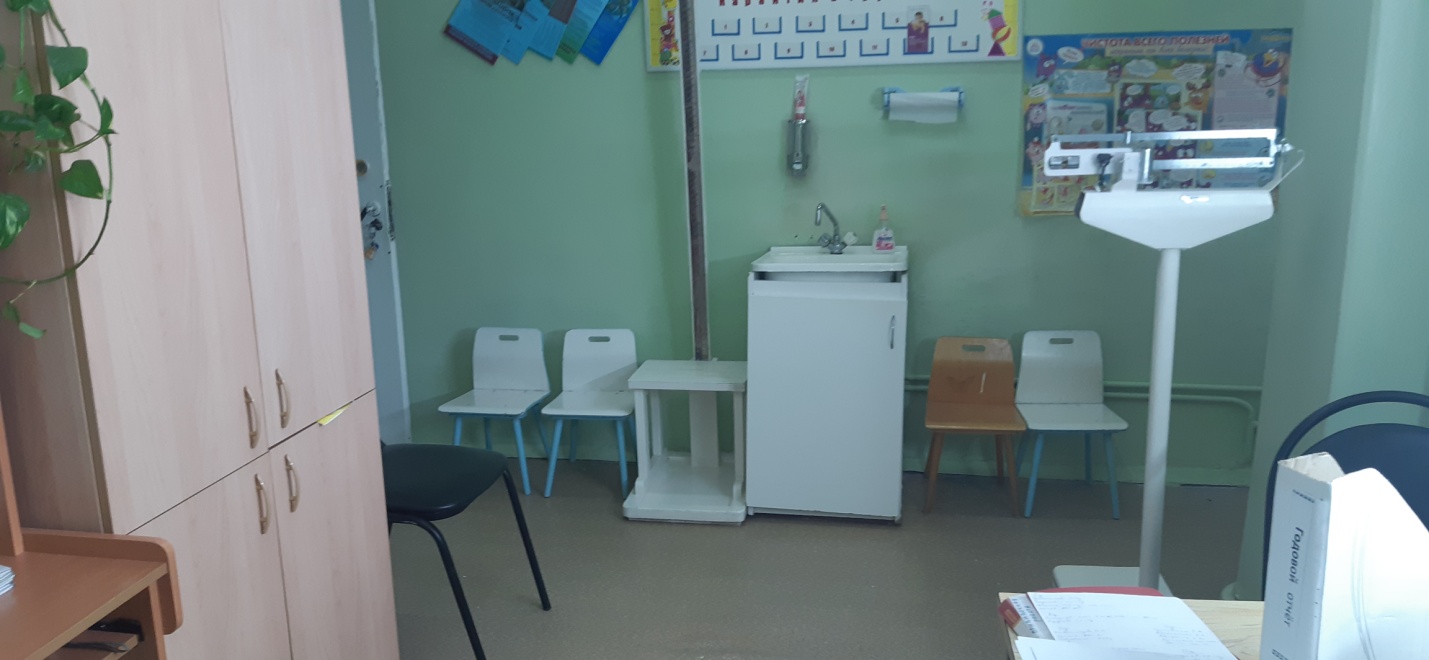 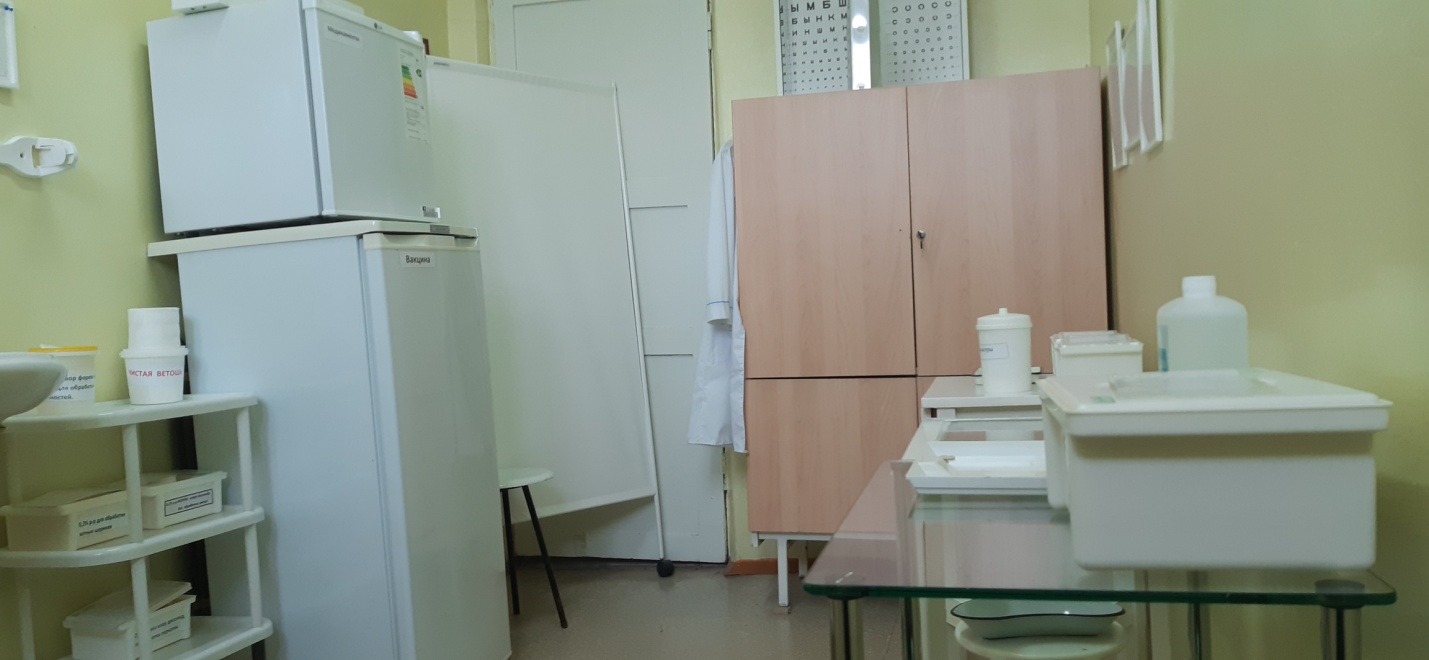 